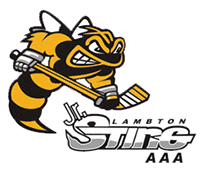 Board Meeting July 17, 2018Regrets:	Mike Johnson 		Paul Lane		Kevin Fines				Mike Kelly		Joe Najim		Sean MacDonald 		Marc Colameco	Paul Moffat19:30: 	Call to order1931:	Approval of Agenda								Hall/Devine												Carried19:32	Approve May minutes								Hall/Devine												Carried19: 33	President’s report 	All team’s (except the Major Midget) parents have been spoken to by Darryl about parental contract s and expectations. Major Midget will be done after their tryouts.Midget room and update – Darryl updated the board on his numerous meetings with the city staff…latest is that the city is looking for funding to cover the renovation of the lobby for an additional room specifically for girls. Approximate cost is $40 000. The Sting and myself, have reached out to meet with Rob Harwood, as we feel this not the best solution long term and collectively there is a better solution that will better meet the needs of the rink. To date, the city has not agreed to meet with the Sting and AAA together.City staff recommended AAA using Clearwater for Major Midget…we would lose out on the shared skills sessions and work out room etc…..most at the board table felt that this inappropriate and the small ice surface is not ideal eitherAttended Alliance AGM with Mike Kelly…nothing major to report – but they don’t believe in acceleration – I asked CEO of Hockey CanadaSkills update – Had a few meetings with the Sting and will present in August a balance framework on offering and costs so the board can decideRyan needs to pick up iPad now for Minor and Major BantamHockeyTV – we decided we would not address this until a later time, only if Alliance brings it up again.Darryl brought Police Vector Checks forms. Please give completed forms to Bob Neelin once completed.Teams need to start submitting team reports for each meeting starting for August meeting – this should include team finances, injuries, suspensions, record for the month and any other pertinent informationAttracting new coaches – committee – Sean MacDonald to set up ASAPConcussion testing – Dr. Barwitzki needs a meeting with parents, players and coaches sometime in August…Darryl will send out a link for players to complete a baseline test, as well, coaches and trainers will be required to do an online course – Managers will track players and coachesThanked Dawn Riley for all her work on the alumni page……it is awesome19:50 	1st VPNeed all teams to have an election for their teams parent rep……please send the person’s name and contact to Glenn 	2nd VPN/A19:55	EquipmentMarc was absent but he sent a note that all shirts and socks are in. He will coordinate with teams to ensure they are picked up this weekend.20:00 	Ice schedulerMinor and Major Pee Wee ice time?  We will look into possibly switching these ice times with other teams if possible.December 22 could possibly be a STING day as well have Cambridge coming for most teams.Bantam Showcase – do we have volunteers…what is the associations responsibility? Marc can you answer at the next meeting? Could use this as an opportunity to Fundraise – Joe?20:10	Public RelationsDawn will bring a quote next meeting about AAA webpage and selling clothing20:10 	PolicyWe discussed and made a change to the Sponsorship policyMotion to accept a new sponsorship policy which statesSPONSORSHIP POLICY								

AAA players have the ability to secure sponsorship for:

1. AAA registration fees -- which includes the commitment fee and the player's
portion of the ice levy; and/or
2. Team fees

Tax receipts shall be issued to the company(ies) or other entity(ies) who
sponsor a player. (Tax receipts are not issued to the player.)

The total of any, and all sponsorships secured by a player, shall not exceed
to the total cost of the AAA registration fees and the team fees.DeMarco/Trusler										CarriedAcceleration policy – We spent a great deal of time discussing this issue. The board agreed that it will be on a case by case basis, and the player will need to apply yearly. Prior to applying, the player will be required to have played one year with Lambton AAA at their age appropriate division. We discussed changing the application deadline date to January 1 and other relevant criteria. Terry is drafting a new policy, from our discussion, and will present at the next meeting for approval.Nothing new on return to play 	LegionnairesN/A20:50	TreasurerTeam cheques are available and were handed out 	FundraisingN/AHowever, Darryl wanted to share an email from Joe so managers had a clearer understanding of the banner sponsorshipHi Darryl, attached are the sponsorship forms for this year. No change from last year. All teams shall have a banner that will be paid for by the association. It’s a great tool for parents to recoup some of their costs. The banners will be the same as last year. It will consist of team logos, roster and numbers. As per the sponsorship form, players have the option to sell 1 sponsorship spot on the banner.  Deadline to have all information to the team managers regarding sponsors is September 17th. All logos need to  be in a jpeg. Our banners will be supplied through AG signs. Im asking that the managers have the rosters and sponsors to AG signs by September 19th. Banners take approximately a week to make. Please let me know if you have any questions20:55	Risk ManagementPlease get Police Vector Checks in and all coaches or mangers please send Bob their full team coaching staff names21:00	New Business John Van Gorp updated the board on the status of a minor atom player playing for the Huron Perth Lakers who technically is Lambton’s property. The family had their application for grand-fathering based on property address rejected by OMHA. John asked if Darryl could look into with Alliance on how it affects us next season. Darryl said he would contact Tony Martindale and report back to the board21:15 	Motion to adjourn							Van Gorp/Trusler										Carried